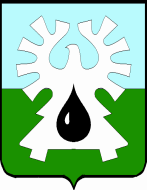 МУНИЦИПАЛЬНОЕ ОБРАЗОВАНИЕ ГОРОД УРАЙХАНТЫ-МАНСИЙСКИЙ АВТОНОМНЫЙ ОКРУГ – ЮГРАДУМА ГОРОДА УРАЙРЕШЕНИЕот 29 ноября 2019 года                                                    	  	             № 91О награждении Почетной грамотой Думы города УрайРассмотрев материалы, представленные для награждения Почетной грамотой Думы города Урай и в соответствии с Положением о наградах и званиях города Урай, принятым  решением Думы города Урай от 24 мая 2012 года № 53, Дума города Урай решила:1. Наградить Почетной грамотой Думы города Урай за профессиональные успехи в работе, добросовестный труд и в связи с Днем образования Ханты-Мансийского автономного округа-ЮгрыГайнетдинову Анжелу Васильевну, специалиста по работе с семьей отделения социального сопровождения граждан бюджетного учреждения Ханты-Мансийского автономного округа - Югры «Урайский комплексный центр социального обслуживания населения».2. Опубликовать настоящее решение в газете «Знамя».Председатель Думы города Урай                                       Г.П. Александрова